זיהוי מטרותמה הערכים שלךמה חשוב לךסוג הקשרמאפיינים של הגברועוד..זיהוי אמונות מגבילות מתוך שיחות פנימיותזה הרבה עבודהזה לא בשביליכל ההזויים עליהשוואותמתוך הצהרותאניאני לאאני חייבת/אסור ליאחרים הםהעולם הואאת מה שאת חושבת שאת – הסטת שיחותתרגיל בית המשפטאילו הצלחות היו לי בחיים?מתי הרגשתי שווה או מוצלחת במיוחד?אילו הישגים יש לי?במה האמנתי כאשר הגעתי להישגים שלי?וכדומה...השדון המעצבן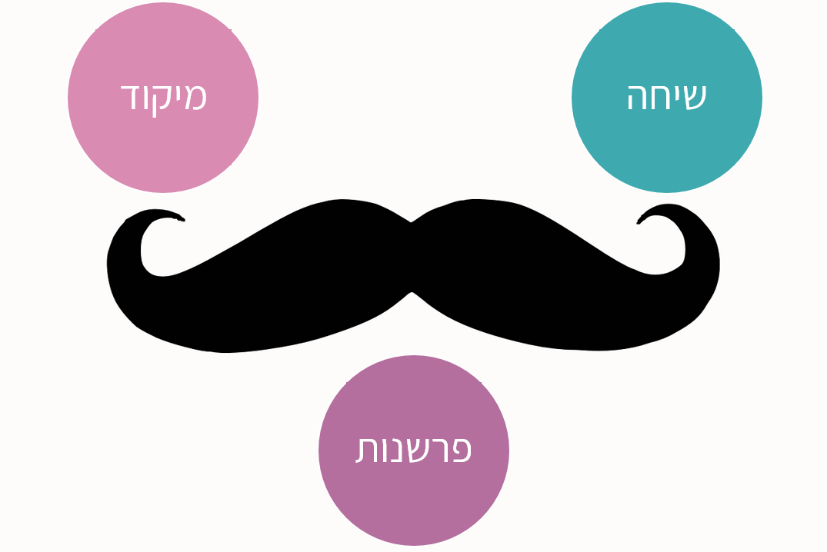 זיהוי אמונות מגבילותהמרת אמונותהאמונות הישנות שליהאמונות החדשות שליתרגילים לשינוי קוגניציהציירי לך שפ"מ